№34(921)			 		   	                       12 мая  2020 г.Официальное издание органов местного самоуправленияШапкинского сельсовета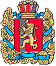 ШАПКИНСКИЙ СЕЛЬСКИЙ СОВЕТ ДЕПУТАТОВ ЕНИСЕЙСКОГО РАЙОНА	КРАСНОЯРСКОГО КРАЯ	                   РЕШЕНИЕ         06.05.2020г.		                                  п. Шапкино	            	             №8-38рО внесении изменений в Решение ШапкинскогоСельского Совета депутатов от 15.11.2019г. №3-10р«Об утверждении председателей постоянныхкомиссий Совета депутатов                                                    Шапкинского сельсовета»        В соответствии с Федеральным Законом № 131-ФЗ от 06.10.2003г. «Об общих принципах организации местного самоуправления в Российской Федерации», Уставом Шапкинского сельсовета, Решением Совета депутатов Шапкинского сельсовета № 1-3р от 24.09.2015 года «Об утверждении Положения о постоянных комиссиях Совета депутатов Шапкинского сельсовета и №1-2р от 24.09.2015 года «Об утверждении состава постоянных комиссий Совета депутатов муниципального образования Шапкинский сельсовет», решением постоянной комиссии по контрольно-правовым отношениям, финансам и бюджету от 24.04.2020г., Шапкинский Совет депутатов РЕШИЛ: В пункт 1.1. решения Шапкинского сельского Совета депутатов от 15.11.2019г. №3-10р «Об утверждении председателей постоянных комиссий Совета депутатов                                                    Шапкинского сельсовета» внести следующие изменения: «Утвердить: Иванову Людмилу Владимировну – депутата по второму избирательному округу председателем постоянной комиссии по контрольно-правовым отношениям, финансам и бюджету».      2.	Контроль за исполнением настоящего решения оставляю за собой.      3.	Решение вступает в силу с момента официального опубликования (обнародования) в газете «Шапкинский вестник» и подлежит размещению на интернет сайте администрации Шапкинского сельсовета.Председатель Шапкинского                                                      Глава Шапкинского сельсоветасельского Совета депутатов                                                                                         А.В. Наконечный                                                                                  Л.И. Загитова                          Отпечатано в администрации Шапкинского сельсовета на персональном компьютере по адресу: Россия, Красноярский край, Енисейский район, п. Шапкино, ул. Центральная, 26, тел. 70-285 Распространяется бесплатно. Тираж 10 экз.